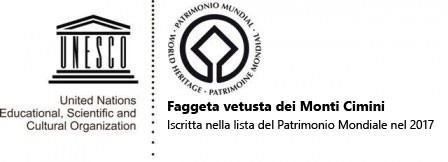 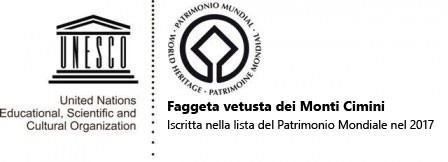 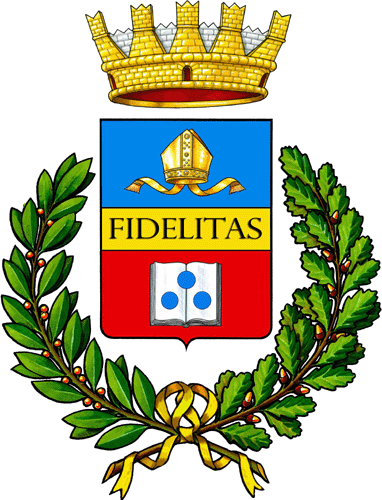 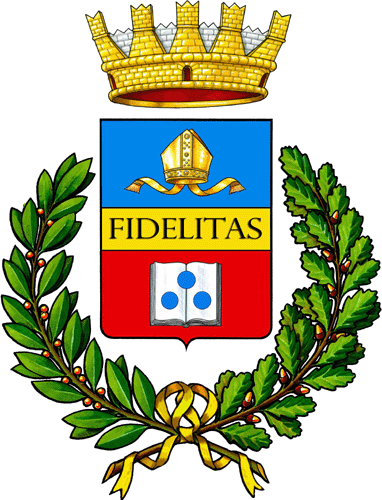 VERBALE DELLA CONFERENZA DEI SERVIZI DEL 12 OTTOBRE 2018Convocata con provvedimento prot. nr. 14980 del 01.10.2018ai sensi dell’art.14-ter comma 6 della Legge 241/90 e s.m.i. avente ad oggetto “Approvazione del Piano di caratterizzazione ai sensi dell’art.242 comma 3 del D.to L.vo 152/06 ss.mm.ii. per il sito ubicato nel Comune di Soriano nel Cimino in Loc. Crocetta . Responsabile della potenziale contaminazione e proprietaria del Sito: Recuperi La Torre srl” Il giorno 12 ottobre 2018 alle ore 11.05 presso la Sede del Comune di Soriano nel Cimino si è tenuta la Conferenza dei servizi di cui sopra alla quale risultano presenti:ANTONIO SINI (DELEGATO RECUPERI LA TORRE SRL)SIMONA NATALIZI (CONSULENTE LA TORRE SRL)MASSIMO IANDOLO (RECUPERI LA TORRE SRL)ROBERTO TRONCARELLI (RECUPERI LA TORRE SRL)FABIO MENICACCI (SINDACO DEL COMUNE DI SORIANO NEL CIMINO)EUGENIO MONACO (DIREZIONE REGIONALE VALUTAZIONI AMBIENTALI E BONIFICHE DELLA REGIONE LAZIO)MARCO ROCCHI (DIREZIONE REGIONALE VALUTAZIONI AMBIENTALI E BONIFICHE DELLA REGIONE LAZIO)RILEVATA l’assenza giustificata di ARPA LAZIO ,della PROVINCIA DI VITERBO e della ASL VITERBO.VISTA la nota prot. nr. 66827 del 02.10.2018 dell’ARPA LAZIO  - Dipartimento Stato dell’Ambiente  - Servizio Suolo e Bonifiche – Unità Suolo e Bonifiche Area Nord con la quale si ritiene che il piano di indagini integrative proposto dalla Società sia adeguato al fine della perimetrazione della sorgente secondaria di contaminazione nella matrice suolo. L’ARPA LAZIO con la citata nota prot. nr. 66827/2018 ritiene opportuno che la Società, nel rispetto delle indicazioni previste dal paragrafo Piano di indagini dell’Allegato 2 della parte IV – Titolo V del D.Lgs 152/06 e s.m.i., provveda alla definizione:Delle metodiche analitiche utilizzate per l’esecuzione delle analisi;Delle metodologie di interpretazione e restituzione dei risultati analitici.L’ARPA LAZIO, inoltre, ritiene opportuno che la proposta di indagini integrative preveda anche la determinazione in situ dei parametri di imput necessari a condurre una eventuale analisi di rischio sito specifica, così come ipotizzato dalla stessa Società nell’ultimo capoverso del paragrafo 1.Premessa del documento in oggetto.VISTA prot. nr. 37364 della Provincia di Viterbo – Settore Tecnico ed Ambiente  della Provincia di Viterbo con la quale si esprime, per quanto di competenza, parere favorevole ai sensi dell’art.242 comma 3 del D.Lgs 152/2006 con ss.mm.ii. all’approvazione in sede di Conferenza dei Servizi del Piano di caratterizzazione proposto (Elaborato n.1519/18_MCP) redatto dalla GEOVIT SAS di Troncarelli Roberto & C. richiedendo contestualmente alla Società di trasmettere, entro trenta giorni gli allegati A3 ed A3bis della D.G.R. 451/08.La Conferenza dei Servizi, anche alla luce delle note dell’ARPA LAZIO e della Provincia di Viterbo di cui sopra, APPROVA il piano di caratterizzazione proposto (Elaborato n.1519/18_MCP) redatto dalla GEOVIT SAS di Troncarelli Roberto & C.su incarico della Società Recuperi la Torre srl ai sensi dell’art.242 comma 3 del d.Lgs 152/2006 ss.mm.ii. per il sito ubicato nel Comune di Soriano nel Cimino in Loc. Crocetta di cui è responsabile della potenziale contaminazione e proprietaria del sito la Società Recuperi la Torre srl – Sig.ra Bionci Anna Maria, imponendo le seguenti prescrizioni:Il “Modello concettuale preliminare e proposta di piano di indagini integrative…..omissis….”, DEVE descrivere, nel rispetto delle indicazioni previste dall’Allegato 2 – Parte IV – Titolo V del D.Lgs. n.152/06 ss.mm.ii. , anche  “…i potenziali percorsi di migrazione dalle sorgenti di contaminazione ai bersagli individuati …. Tale modello deve essere elaborato prima di condurre le attività di campo in modo da guidare la definizione del Piano di investigazione”, rappresentando un elemento fondamentale per la definizione del successivo piano di indagine.Per quanto attiene il paragrafo 5 del documento  Piano di indagini dell’Allegato 2 della parte IV – Titolo V del D.Lgs 152/06 e s.m.i., SI PROVVEDA alla definizione:Delle metodiche analitiche utilizzate per l’esecuzione delle analisi;Delle metodologie di interpretazione e restituzione dei risultati analitici.Riguardo alla proposta di indagini integrative PREVEDA anche la determinazione in situ dei parametri di imput necessari a condurre una eventuale analisi di rischio sito specifica, così come ipotizzato dalla stessa Società nell’ultimo capoverso del paragrafo 1.Premessa del documento in oggetto.Su richiesta del Sindaco del Comune di Soriano nel Cimino , ed accolta dalla società,  SI  PROPONE alla stessa di effettuare un ulteriore punto di campionamento nell’area est adiacente al campo volo le cui coordinate verranno comunicate prima dell’inizio dell’ attività di cantiereLe prescrizioni di cui ai precedenti punti a),b),c),d)  dovranno essere adempiute e trasmesse agli enti prima dell’avvio delle attività in campo ..La Società accetta.Letto, Confermato e sottoscrittoFirmato ANTONIO SINI (DELEGATO RECUPERI LA TORRE SRL)SIMONA NATALIZI (CONSULENTE LA TORRE SRL)MASSIMO IANDOLO (RECUPERI LA TORRE SRL)ROBERTO TRONCARELLI (RECUPERI LA TORRE SRL)FABIO MENICACCI (SINDACO DEL COMUNE DI SORIANO NEL CIMINO)EUGENIO MONACO (DIREZIONE REGIONALE VALUTAZIONI AMBIENTALI E BONIFICHE DELLA REGIONE LAZIO)MARCO ROCCHI (DIREZIONE REGIONALE VALUTAZIONI AMBIENTALI E BONIFICHE DELLA REGIONE LAZIO)